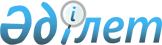 О бюджете Коктубекского сельского округа на 2018 - 2020 годыРешение маслихата Майского района Павлодарской области от 29 декабря 2017 года № 1/24. Зарегистрировано Департаментом юстиции Павлодарской области 9 января 2018 года № 5792
      В соответствии с пунктом 2 статьи 75 Бюджетного кодекса Республики Казахстан от 4 декабря 2008 года, подпунктом 1) пункта 1 статьи 6 Закона Республики Казахстан от 23 января 2001 года "О местном государственном управлении и самоуправлении в Республике Казахстан", пунктом 4 статьи 18 Закона Республики Казахстан от 8 июля 2005 года "О государственном регулировании развития агропромышленного комплекса и сельских территорий" и решением сессии Майского районного маслихата от 26 декабря 2017 года № 1/23 "О Майском районном бюджете на 2018 - 2020 годы" Майский районный маслихат РЕШИЛ:
      1. Утвердить бюджет Коктубекского сельского округа Майского района на 2018 - 2020 годы согласно приложениям 1, 2 и 3 соответственно, в том числе на 2018 год в следующих объемах:
      1) доходы – 186157 тысяч тенге, в том числе по:
      налоговым поступлениям – 11850 тысяч тенге; 
      неналоговым поступлениям – 5443;
      поступлениям от продажи основного капитала – равно нулю;
      поступлениям трансфертов – 168864 тысяч тенге;
      2) затраты – 186157 тысяч тенге;
      3) чистое бюджетное кредитование – равно нулю, в том числе:
      бюджетные кредиты – равно нулю;
      погашение бюджетных кредитов – равно нулю;
      4) сальдо по операциям с финансовыми активами – равно нулю;
      5) дефицит (профицит) бюджета – равно нулю;
      6) финансирование дефицита (использование профицита) бюджета – равно нулю.
      Сноска. Пункт 1 с изменениями, внесенными решениями маслихата Майского района Павлодарской области от 10.04.2018 № 1/30 (вводится в действие с 01.01.2018); от 30.11.2018 № 2/38 (вводится в действие с 01.01.2018).


      2. Предусмотреть в бюджете сельского округа на 2018 год объем субвенций, передаваемых из районного бюджета в сумме 116490 тысяч тенге.
      3. Учесть, что в районном бюджете на 2018 год предусмотрены целевые текущие трансферты бюджету сельского округа в следующих размерах:
      на проведение среднего ремонта въездной дороги в сумме 30204 тысяч тенге;
      на приобретение служебного автотранспорта акиму сельского округа в рамках внедрения четвертого уровня бюджета в сумме 3750 тысяч тенге;
      на расширение кабинетов детского сада "Балдаурен" в сумме 7179 тысяч тенге;
      на текущий ремонт отопительной системы ясли сада "Айголек" в сумме 8282 тысяч тенге.
      Сноска. Пункт 3 с изменениями, внесенными решениями маслихата Майского района Павлодарской области от 10.04.2018 № 1/30 (вводится в действие с 01.01.2018); от 30.11.2018 № 2/38 (вводится в действие с 01.01.2018).


      4. Специалистам в области здравоохранения, социального обеспечения, образования, культуры, спорта и ветеринарии, являющимся гражданскими служащими и работающим в сельских населенных пунктах, а также указанным специалистам, работающим в государственных организациях, финансируемых из местных бюджетов, установить повышенные на двадцать пять процентов оклады и тарифные ставки по сравнению со ставками специалистов, занимающихся этими видами деятельности в городских условиях.
      5. Контроль за выполнением настоящего решения возложить на постоянную комиссию районого маслихата по вопросам социально-экономического развития и бюджета.
      6. Настоящее решение вводится в действие с 1 января 2018 года. Бюджет Коктубекского сельского округа на 2018 год
(с изменениями)
      Сноска. Приложение 1 - в редакции решения маслихата Майского района Павлодарской области от 30.11.2018 № 2/38 (вводится в действие с 01.01.2018). Бюджет Коктубекского сельского округа на 2019 год Бюджет Коктубекского сельского округа на 2020 год
					© 2012. РГП на ПХВ «Институт законодательства и правовой информации Республики Казахстан» Министерства юстиции Республики Казахстан
				
      Председатель сессии

А. Байгалиев

      Секретарь районного маслихата

Г. Арынов
Приложение 1
к решению Майского
районного маслихата
(24 внеочередная
сессия 6 созыв)
№ 1/24 от 29 декабря 2017 года
Категория
Категория
Категория
Категория
Сумма (тысяч тенге)
Класс
Класс
Класс
Сумма (тысяч тенге)
Подкласс
Подкласс
Сумма (тысяч тенге)
Наименование
Сумма (тысяч тенге)
1
2
3
4
5
1. Доходы
186157
1
Налоговые поступления
11850
01
Подоходный налог
7101
2
Индивидуальный подоходный налог
7101
04
Налоги на собственность
4699
1
Налоги на имущество
265
3
Земельный налог
598
4
Налог на транспортные средства
3836
05
Внутренние налоги на товары, работы и услуги
50
4
Сборы за ведение предпринимательской и профессиональной деятельности
50
2
Неналоговые поступления
5443
01
Доходы от государственной собственности
150
5
Доходы от аренды имущества, находящегося в государственной собственности
150
04
Штрафы, пени, санкции, взыскания, налагаемые государственными учреждениями, финансируемыми из государственного бюджета, а также содержащимися и финансируемыми из бюджета (сметы расходов) Национального Банка Республики Казахстан
21
1
Штрафы, пени, санкции, взыскания, налагаемые государственными учреждениями, финансируемыми из государственного бюджета, а также содержащимися и финансируемыми из бюджета (сметы расходов) Национального Банка Республики Казахстан, за исключением поступлений от организаций нефтяного сектора и в Фонд компенсации потерпевшим
21
06
Прочие неналоговые поступления
5272
1
Прочие неналоговые поступления
5272
4
Поступления трансфертов
168864
02
Трансферты из вышестоящих органов государственного управления
168864
3
Трансферты из районного (города областного значения) бюджета
168864
Функциональная группа
Функциональная группа
Функциональная группа
Функциональная группа
Функциональная группа
Сумма (тысяч тенге)
Функциональная подгруппа
Функциональная подгруппа
Функциональная подгруппа
Функциональная подгруппа
Сумма (тысяч тенге)
Администратор бюджетных программ
Администратор бюджетных программ
Администратор бюджетных программ
Сумма (тысяч тенге)
Программа
Программа
Сумма (тысяч тенге)
Наименование
Сумма (тысяч тенге)
1
2
3
4
5
6
2. Затраты
186157
01
Государственные услуги общего характера
29192
1
Представительные, исполнительные и другие органы, выполняющие общие функции государственного управления
29192
124
Аппарат акима города районного значения, села, поселка, сельского округа
29192
001
Услуги по обеспечению деятельности акима города районного значения, села, поселка, сельского округа
23337
022
Капитальные расходы государственного органа
3990
032
Капитальные расходы подведомственных государственных учреждений и организаций
1865
04
Образование
101827
1
Дошкольное воспитание и обучение
98082
124
Аппарат акима города районного значения, села, поселка, сельского округа
98082
004
Дошкольное воспитание и обучение и организация медицинского обслуживания в организациях дошкольного воспитания и обучения
98082
2
Начальное, основное среднее и общее среднее образование
3745
124
Аппарат акима города районного значения, села, поселка, сельского округа
3745
005
Организация бесплатного подвоза учащихся до ближайшей школы и обратно в сельской местности
3745
06
Социальная помощь и социальное обеспечение
5076
2
Социальная помощь
5076
124
Аппарат акима города районного значения, села, поселка, сельского округа
5076
003
Оказание социальной помощи нуждающимся гражданам на дому
5076
07
Жилищно-коммунальное хозяйство
15594
3
Благоустройство населенных пунктов
15594
124
Аппарат акима города районного значения, села, поселка, сельского округа
15594
008
Освещение улиц в населенных пунктах
9520
009
Обеспечение санитарии населенных пунктов
1200
011
Благоустройство и озеленение населенных пунктов
4874
12
Транспорт и коммуникации
34468
1
Автомобильный транспорт
34468
124
Аппарат акима города районного значения, села, поселка, сельского округа
34468
013
Обеспечение функционирования автомобильных дорог в городах районного значения, селах, поселках, сельских округах
4264
045
Капитальный и средний ремонт автомобильных дорог в городах районного значения, селах, поселках, сельских округах
30204
3. Чистое бюджетное кредитование
0
4. Сальдо по операциям с финансовыми активами
0
5. Дефицит (профицит) бюджета
0
6. Финансирование дефицита (использование профицита) бюджета
0Приложение 2
к решению Майского
районного маслихата
(24 внеочередная
сессия 6 созыв)
№ 1/24 от 29 декабря 2017 года
Категория
Категория
Категория
Категория
Сумма (тысяч тенге)
Класс
Класс
Класс
Сумма (тысяч тенге)
Подкласс
Подкласс
Сумма (тысяч тенге)
Наименование
Сумма (тысяч тенге)
1
2
3
4
5
1. Доходы
140233
1
Налоговые поступления
14024
01
Подоходный налог
5356
2
Индивидуальный подоходный налог 
5356
04
Налоги на собственность
8668
1
Налоги на имущество
403
3
Земельный налог
629
4
Налог на транспортные средства
7636
4
Поступления трансфертов
126209
02
Трансферты из вышестоящих органов государственного управления
126209
3
Трансферты из районного (города областного значения) бюджета
126209
Функциональная группа
Функциональная группа
Функциональная группа
Функциональная группа
Функциональная группа
Сумма (тысяч тенге)
Функциональная подгруппа
Функциональная подгруппа
Функциональная подгруппа
Функциональная подгруппа
Сумма (тысяч тенге)
Администратор бюджетных программ
Администратор бюджетных программ
Администратор бюджетных программ
Сумма (тысяч тенге)
Программа
Программа
Сумма (тысяч тенге)
Наименование
Сумма (тысяч тенге)
1
2
3
4
5
6
2. Затраты
140233
01
Государственные услуги общего характера
21648
1
Представительные, исполнительные и другие органы, выполняющие общие функции государственного управления
21648
124
Аппарат акима города районного значения, села, поселка, сельского округа
21648
001
Услуги по обеспечению деятельности акима города районного значения, села, поселка, сельского округа
21648
04
Образование
91894
1
Дошкольное воспитание и обучение
87910
124
Аппарат акима города районного значения, села, поселка, сельского округа
87910
004
Дошкольное воспитание и обучение и организация медицинского обслуживания в организациях дошкольного воспитания и обучения
87910
2
Начальное, основное среднее и общее среднее образование
3984
124
Аппарат акима города районного значения, села, поселка, сельского округа
3984
005
Организация бесплатного подвоза учащихся до ближайшей школы и обратно в сельской местности 
3984
06
Социальная помощь и социальное обеспечение
5566
2
Социальная помощь
5566
124
Аппарат акима города районного значения, села, поселка, сельского округа
5566
003
Оказание социальной помощи нуждающимся гражданам на дому
5566
07
Жилищно-коммунальное хозяйство
13806
3
Благоустройство населенных пунктов
13806
124
Аппарат акима города районного значения, села, поселка, сельского округа
13806
008
Освещение улиц в населенных пунктах
8586
009
Обеспечение санитарии населенных пунктов
1284
011
Благоустройство и озеленение населенных пунктов
3936
12
Транспорт и коммуникации
2544
1
Автомобильный транспорт
2544
124
Аппарат акима города районного значения, села, поселка, сельского округа
2544
013
Обеспечение функционирования автомобильных дорог в городах районного значения, селах, поселках, сельских округах
2544
13
Прочие
4775
9
Прочие
4775
124
Аппарат акима города районного значения, села, поселка, сельского округа
4775
040
Реализация мероприятий для решения вопросов обустройства населенных пунктов в реализацию мер по содействию экономическому развитию регионов в рамках Программы развития регионов до 2020 года
4775
3. Чистое бюджетное кредитование
0
4. Сальдо по операциям с финансовыми активами 
0
5. Дефицит (профицит) бюджета
0
6. Финансирование дефицита (использование профицита) бюджета 
0Приложение 3
к решению Майского
районного маслихата
(24 внеочередная
сессия 6 созыв)
№ 1/24 от 29 декабря 2017 года
Категория
Категория
Категория
Категория
Сумма (тысяч тенге)
Класс
Класс
Класс
Сумма (тысяч тенге)
Подкласс
Подкласс
Сумма (тысяч тенге)
Наименование
Сумма (тысяч тенге)
1
2
3
4
5
1. Доходы
144556
1
Налоговые поступления
14583
01
Подоходный налог
5570
2
Индивидуальный подоходный налог 
5570
04
Налоги на собственность
9013
1
Налоги на имущество
419
3
Земельный налог
653
4
Налог на транспортные средства
7941
4
Поступления трансфертов
129973
02
Трансферты из вышестоящих органов государственного управления
129973
3
Трансферты из районного (города областного значения) бюджета
129973
Функциональная группа
Функциональная группа
Функциональная группа
Функциональная группа
Функциональная группа
Сумма (тысяч тенге)
Функциональная подгруппа
Функциональная подгруппа
Функциональная подгруппа
Функциональная подгруппа
Сумма (тысяч тенге)
Администратор бюджетных программ
Администратор бюджетных программ
Администратор бюджетных программ
Сумма (тысяч тенге)
Программа
Программа
Сумма (тысяч тенге)
Наименование
Сумма (тысяч тенге)
1
2
3
4
5
6
2. Затраты
144556
01
Государственные услуги общего характера
21998
1
Представительные, исполнительные и другие органы, выполняющие общие функции государственного управления
21998
124
Аппарат акима города районного значения, села, поселка, сельского округа
21998
001
Услуги по обеспечению деятельности акима города районного значения, села, поселка, сельского округа
21998
04
Образование
93071
1
Дошкольное воспитание и обучение
88906
124
Аппарат акима города районного значения, села, поселка, сельского округа
88906
004
Дошкольное воспитание и обучение и организация медицинского обслуживания в организациях дошкольного воспитания и обучения
88906
2
Начальное, основное среднее и общее среднее образование
4165
124
Аппарат акима города районного значения, села, поселка, сельского округа
4165
005
Организация бесплатного подвоза учащихся до ближайшей школы и обратно в сельской местности 
4165
06
Социальная помощь и социальное обеспечение
5621
2
Социальная помощь
5621
124
Аппарат акима города районного значения, села, поселка, сельского округа
5621
003
Оказание социальной помощи нуждающимся гражданам на дому
5621
07
Жилищно-коммунальное хозяйство
14396
3
Благоустройство населенных пунктов
14396
124
Аппарат акима города районного значения, села, поселка, сельского округа
14396
008
Освещение улиц в населенных пунктах
8929
009
Обеспечение санитарии населенных пунктов
1374
011
Благоустройство и озеленение населенных пунктов
4093
12
Транспорт и коммуникации
2646
1
Автомобильный транспорт
2646
124
Аппарат акима города районного значения, села, поселка, сельского округа
2646
013
Обеспечение функционирования автомобильных дорог в городах районного значения, селах, поселках, сельских округах
2646
13
Прочие
6824
9
Прочие
6824
124
Аппарат акима города районного значения, села, поселка, сельского округа
6824
040
Реализация мероприятий для решения вопросов обустройства населенных пунктов в реализацию мер по содействию экономическому развитию регионов в рамках Программы развития регионов до 2020 года
6824
3. Чистое бюджетное кредитование
0
4. Сальдо по операциям с финансовыми активами 
0
5. Дефицит (профицит) бюджета
0
6. Финансирование дефицита (использование профицита) бюджета 
0